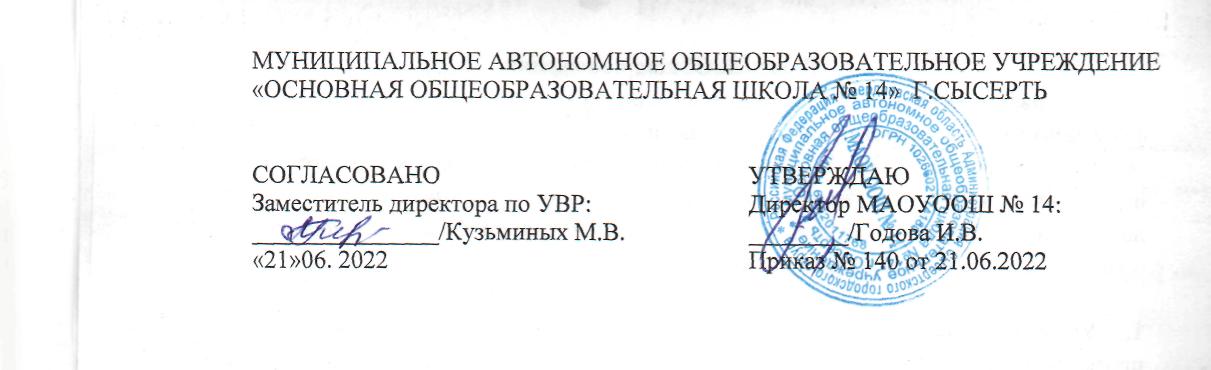 АДАПТИРОВАННАЯ ПРОГРАММА «ПРОФЕССИОНАЛЬНО – ТРУДОВОЙ ОРИЕНТАЦИИ ДЕТЕЙ С НАРУШЕНИЕМ ИНТЕЛЛЕКТА» Разработала:Педагога – психологаДраничникова М.С., 1 калификационная категогрия.Пояснительная записка.Программа «Профессионально-трудовой ориентации детей с нарушением интеллекта» предназначена для решения проблем затруднения профессионального определения выпускников коррекционной школы, успешной профессиональной интеграции их в общество.В современных условиях российской экономики, которой свойственен дефицит рабочих мест вопросы трудоустройства и социальной адаптации выпускников коррекционных учебных заведений становятся особенно актуальными     По статистическим данным даже в годы стабильные и в экономическом и социальном плане выпускники специальных общеобразовательных коррекционных школ  не обеспечивались работой по специальности, которую они приобретали в стенах учебного заведения, а могли найти только тяжёлую, неквалифицированную работу. Нормы выработки в таких видах профессиональной деятельности часто оказываются непосильными для данного контингента работников, что является причиной производственных конфликтов и смены места работы. 
Названные факторы ограничивают приобретение умственно отсталыми выпускниками коррекционных школ нормального опыта общения, затрудняют их адаптацию в обществе, что неизбежно ведёт к социальной изоляции данной категории граждан.    Актуальной потребностью на современном этапе остается ориентация на социализацию личности учащихся с проблемами в развитии. Не теряет своей остроты проблема трудоустройства выпускников. В современных условиях выпускник  должен быть мобильным, умеющим приспособиться к быстроменяющимся экономическим условиям, могущим реализовать себя в различных областях производства.Данная программа призвана решить проблемы первичного профессионального самоопределения умственно отсталых школьников, раскрыть содержание профориентационной работы в школе – интернате, наладить контакты с профессиональными училищами, предприятиями, готовыми принять выпускников школы – интерната призваны мероприятия, предусмотренные в реализации данной программы.  Внедрение блока программы «Выбор профессии» позволит определить основные направления работы, направленные на ученика коррекционной школы. Блок включает три этапа реализации:Соотнесения (7 класс)Соотнесённости (8 класс)Формирование профессионального самоопределения (9 класс)Внедрение блока «Содружество» предполагает :Проведение совместной работы школы-интерната  с родителями. Внедрение информационных технологий, рефлексии.Разработка и внедрение профориентационно-адаптационного модуля. Проведение профориентации через ПМПК.Совместная работа с профессиональными училищами и другими структурами города и района. Цель программы:Систематизации методов и приёмов работы с умственно отсталыми школьника, влияющих на процесс профессионального самоопределения и определении основных направлений профориентационной работы в специальной школе.Практическая значимость: разработанная  программа  может быть использована психологами и педагогами в профориентационных целях; результаты исследования и намеченные пути улучшения профориентационной работы привлекут внимание специальных психологов и педагогов, что позволит более качественно решать задачи по формированию профессионального самоопределения и социально-трудовой адаптации лиц с умственной отсталостьюПрограмма решает задачи:Изучить динамическую структуру личности учащегося с целью осуществления коррекционного воздействия на её развитие и определения наиболее подходящей сферы деятельности.Всесторонне изучить профессионально-трудовые возможности учащихся и оказывать содействие их развитию. Нацеливать ребёнка на оптимально доступный для него вид деятельности. Готовить учащихся к самостоятельной трудовой деятельности, оказывать содействие процессу профессионального и личностного самоопределения.Решать личностные проблемы учащихся, препятствующие правильному выбору профессии и успешной социально-трудовой адаптации. Содействовать формированию адаптивных механизмов, навыков самопрезентации и уверенного поведения старшеклассников. Уделять особое внимание работе с семьёй, вести разъяснительную пропаганду, оказывать правовую и моральную поддержку детям из неблагополучных семей. Координировать родителей при выборе профессии, рекомендовать обращать внимание на тот или иной вид деятельности воспитанника, нацеливание самого ребёнка и родителей на развитие навыка.Организовывать тесную взаимосвязь с внешними структурами: биржей занятости, профессиональными училищами специализирующимися на подготовке детей с ограниченными возможностями.Принципы построения программы:Принцип сознательности в выборе профессии выражается в стремлении удовлетворить своим выбором не только личностные потребности в трудовой деятельности, но и принести как можно больше пользы обществу.Принцип соответствия выбираемой профессии интересам, склонностями, способностями личности и одновременно потребностям общества в кадрах определенной профессии выражает связь личностного и общественного аспектов выбора профессии. По аналогии с известной мыслью нельзя жить в обществе и быть свободным от общества – можно также сказать: нельзя выбирать профессию, исходя только из собственных интересов и не считаясь с интересами общества. Нарушение принципа соответствия потребностей личности и общества приводит к несбалансированности в профессиональной структуре кадров.Принцип активности в выборе профессии характеризует тип деятельности личности в процессе профессионального самоопределения. Профессию надо активно искать самому. В этом большую роль призваны сыграть: практическая проба сил самих учащихся в процессе трудовой и профессиональной подготовки, советы родителей и их профессиональный опыт, поиск и чтение (по интересующей теме) литературы, работа во время практики и многое другое.Принцип развития. Этот принцип отражает идею нацеливание на выбор такой профессии, которая давала бы личности возможность повышения квалификации, увеличение заработка, по мере роста опыта и профессионального мастерства, возможность активно участвовать в общественной работе, удовлетворять культурные потребности личности, потребность в жилье, отдыхе и т.пПринцип связи профориентации с жизнью, трудом, практикой, предусматривающей оказание помощи человеку в выборе его будущей профессии в органичном единстве с потребностями народного хозяйства в квалифицированных кадрах.
Связь профориентации с трудовой подготовкой школьников –это принцип, предусматривающий хорошую постановку трудового воспитания и обучения. В отрыве от трудовой подготовки профориентация приобретает черты абстрактности, призывности, оторванности от практики, от общих задач трудового и профессионального становления личности;Принцип преемственности работа с 7 по 9 классы при условии обязательной преемственности этой работы из класса в класс.
Взаимосвязь школы, семьи, базового предприятия, средних профессиональных учебных заведений и общественности в профориентации учащихся предусматривает тесный контакт по оказанию помощи молодым людям в выборе профессии.Этапы реализации программы .Перед внедрением блока программы «Выбор профессии» необходимо определить этапы реализации блока :Этап соотнесения – 7 классЭтап соотнесённости – 8 классЭтап профессионального самоопределения 9 классПространство,оказывающее воспитательное влияниена профессиональную ориентацию ребёнкаДля внедрение блока «Содружество» необходимо определить пространство, которое оказывает влияние на профессиональную ориентацию ребёнка и определить функции составляющих.Администрация школыВыполнение Федеральный Закон «Об основных гарантиях и правах ребенка в Российской Федерации»,  Федеральный закон об образовании в области предоставления равных прав на получение и продолжение образованияРазвитие вариативности образовательного процесса.Создание условия для профессиональной социализации учащихся  c проблемами.ПедагогиКлассный руководитель (преимущественные направления работы):профессиональное просвещение детейорганизация профессионально-интеллектуальной деятельности,развитие творческого и художественно-эстетического потенциала учащихсяСоциальный педагог (преимущественные направления работы):формирование социально-необходимых знаний для правильного выбора профессии,оформление документации для поступления выпускников  в учебные заведения,связь с общественностью, организация профориентационных мероприятий в сотрудничестве с предприятиями города оказание содействия социальному становлению старшеклассниковПедагог - психолог (преимущественные направления работы):знакомство учащихся с основами психологических знаний по профессиональной ориентации,развитие мотивации, самопознания, побуждение учащихся к сознанию собственных индивидуальных особенностей и их соотнесение с требованиями, предъявляемыми профессией,коррекция некоторых личностных особенностей, препятствующих правильному выбору профессии и успешной социально-профессиональной адаптации. Учреждения ОУТворческое развитие ребёнка, навыки технического творчества, интеграция в социум (участие в выставках, конкурсах).ШППкКонсультации родителей детей, требующих особой коррекции в профессиональной интеграцииПрофессиональные консультации Классный коллективВзаимопомощь в выборе профессийОбмен информацией о профессиях,  образовательных учреждениях.Родители и лица их заменяющиеАктивное взаимодействие со школой, нацеливание на получение школьного образования, продолжения образования в  ПУ.Создание условия для более успешной профессиональной подготовки с последующим трудоустройством на рабочее место.Внедрение блока «Сотрудничество»Основными результатами реализации программы являются:1. успешная адаптация способов планирования профориентационной работы и помощи, профессионального воспитания учащихся.2. Положительная оценка деятельности педагогического коллектива и администрации школы по решению проблем, связанных с социально-профессиональной адаптацией детей с нарушением интеллекта3.Практическая сторона включает в себя деятельность государственных и общественных организаций, предприятий, учреждений, школы, а также семьи по совершенствованию процесса профессионального и социального самоопределения в интересах личности и общества в целомЛитература.Агавелян О. К. Некоторые вопросы социально-трудовой адаптации выпускников вспомогательной школы.//Дефектология. - 1974. - № 1. Батышев С. Я. Трудовая подготовка школьников.//Вопросы теории и методики. - Москва, 1981. Бодеман Й.-О. О выборе профессии и трудоустройстве выпускников вспомогательной школы.//Дефектология. - 1982. - № 3. Бондарь В. И., Еременко И. Г. О совершенствовании подготовки умственно отсталых детей к самостоятельному труду.//Дефектология. -1990. - № 3. Взаимодействие школы, семьи и общественности в подготовке школьников к выбору профессии: Сб. науч. трудов./Под ред. С. Н. Чистяковой. - Москва, 1989. Воронкова М. В. О структуре и учебном плане школы-интерната (школы) VIII вида для детей с умственной отсталостью.//Дефектология. -1996. - № 3. Выготский Л. С. О связи между трудовой деятельностью и интеллектуальным развитием ребенка.//Дефектология. - 1976. - № 6. Картушина Г. Б. Работа по профессиональной ориентации учащихся вспомогательной школы.//Трудовое обучение во вспомогательной школе. - Москва, 1988. Ковалева Е. А. О подготовке учащихся вспомогательных школ к обучению в профессионально-технических училищах.//Дефектология. - 1991. - № 4. Крупская Н. К. Педагогические сочинения. - Т. 4 - Москва, 1959. Леонтьев А. Н. Формирование личности.//Психология личности.Тексты. /Под ред. Ю. Б. Гиппенрейтер. - Москва, 1982. Мирский С. Л. Изучение трудовых возможностей учащихся вспомогательной школы.//Дефектология. - 1997. - № 4. Мирский С. Л. О путях развития профессиональной подготовки воспитанников вспомогательной школы.//Дефектология. - 1989. - № 3. Михайлов И. В. Психология в системе работ по профориетации.//Вопросы психологии. - 1975. - № 1. Патракеев В. Г. Трудовая подготовка в школах VIII вида для детей с нарушением интеллекта.//Дефектология. - 1996. - № 3. Петрова В. Г., Белякова И. В. Психология умственно отсталых школьников. - Москва, 2002. Пинский Б. И. Коррекционно-воспитательное значение труда для психического развития учащихся вспомогательной школы. - Москва, 1985. Плахова Н. А. Школа-предприятие: новые подходы к коррекционной работе с умственно отсталыми школьниками.//Дефектология. - 1995. - № 5. Плох Л. (Польша) Профессионально-трудовая подготовка умственно отсталых подростков в ПНР.//Дефектология. - 1988. - № 1. Попов Ю. И., Бгажнокова И. М. Из опыта работы по социальной и трудовой реабилитации подростков с интеллектуальной недостаточностью.//Дефектология. - 1995. - № 1. Практикум по психологии умственно отсталого ребенка. /Сост. А. Д. Виноградова. - Москва, 1985. Психологическая служба школы./Под ред. И. В. Дубровиной. - Москва, 1995. Психология развивающейся личности./Под ред. А. В. Петровского. - Москва, 1987. Рекомендации по организации молодежи на строительные профессии./Под ред. В. В. Петровой. - Москва, 1987. Розенштейн П. М., Елисеева Г. Н., Кузнецов Е. С Школьный кабинет профессиональной ориентации. - Казань, 1984. Рубинштейн С. Я. Психология умственно отсталого школьника. - Москва, 1986. Сейтешев А. П. Профессиональная направленность личности. - Алма-Ата, 1990. Симоненко В. А. Профессиональная ориентация учащихся в процессе трудового обучения. - Москва, 1985. Успенский В. Б. Управление профессиональной ориентацией в школе. - Ярославль, 1987. Чистякова С. Н. Основы профессиональной ориентации школьников. - Москва, 1983. Щербакова А. М. Проблемы трудового обучения и профессиональной подготовки учащихся вспомогательной школы.//Дефектология. - 1996. - № 4. Щербакова А. М., Москоленко Н. В. Формирование социальной компетентности у учащихся старших классов специальных образовательных учреждений VIII вида.//Дефектология. - 2001. - № 3. АНКЕТА № 1Чтобы решить эту задачу выявления своих интересов, способностей и возможностей, необходимо ответить на три вопроса:-что я хочу?-что я могу?-Что надо?.Целесообразно применить тестирование «Ориентация». Данное тестирование позволяет выявить профессиональные склонности  и интересы ребёнка, их раскрывает вопрос «Что я хочу?»Я хочу (меня привлекает, мне нравится, я предпочитаю, склонности)Вопрос «я могу» определяет профессиональную пригодность ребёнка (способности). Перед тестированием необходимо объяснить ученику, что способности – это индивидуальные качества, от которых зависит возможность успешного осуществления деятельности.Показатели этих двух анкет дают возможность определить пять типов профессий, разделённых по признаку предмет труда:человек-человек,человек – техника,человек – художественный образ,человек – природаДля более точного определения склонностей и способностей ребёнка, данное тестирование необходимо провести с родителями, изменив формулировку «Я могу» на «Мой ребёнок может».АНКЕТА № 2Школа в рамках профессионального образования детей обязана всесторонне изучать профессионально-трудовые возможности учащихся и оказывать содействие их развитию. Нацеливать ребёнка на оптимально доступный для него вид деятельности, координировать родителей при выборе профессии, рекомендовать обращать внимание на тот или иной вид деятельности воспитанника, нацеливание самого ребёнка и родителей на развитие навыка.Для этого вновь используется анкетирование.Сама анкета приучает ребёнка к официальному стилю общения, ставит его на уровень взрослого человека. Текст анкеты таков:                                          Уважаемый старшеклассник!Вы вступаете в период жизни, когда необходимо принять решение – выбирать свою будущую профессию. Волнуются все- родители, учителя и , конечно, вы. Вам советуют, рекомендуют, но выбирать предстоит Вам самостоятельно.Мы предлагаем Вам нашу анкету с целью оказания помощи и изучения затруднений, которые вы испытываете при выборе профессии.Желаем успеха!Такой текст анкеты делает ребёнка активным участником процесс выбора профессии, он чувствует, что взрослые не просто пытаются с ним играть, а ставят перед ним серьёзный выбор и готовы прийти на помощь в случае его затруднения.	Содержание дальнейшего текста позволяет увидеть трудности при выборе профессии ребёнком, а каждый пункт стать темой для беседы, классного часа.1. какую профессию вы для себя выбираете (в данном пункте можно нацеливать ребёнка на профессии, о которых шла речь на классных часах, но объяснить ребёнку, что он волен выбрать любую другую профессию, которая ему по душе, с которой он знаком). От того, что дети указывают в данной графе, фактически зависит вся следующая работа педагога, т.к. дети не всегда адекватно оценивают свои возможности, а при адекватной оценке, ведётся работа с родителями, нацеливание, по возможности,  на продолжение образования выпускником в специальном профессиональном учреждении, связь с общественностью, выяснение адресов учреждении и условии получения образования, условий воспитания в данном заведении.2.что привлекает вас при выборе профессии:-её значимость (какую бы профессию не выбрал ребёнок задача педагога убедить в значимости профессии, найти как можно больше плюсов, чтобы укрепить мнение ребёнка(конечно, в случае адекватного выбора профессии)).-зарплата (педагог должен сразу объяснить ребёнку, что любые деньги человеку даются за труд и зарплата это оценка труда.)-возможность развить свои способности (любая работа выполняется качественнее профессионалом, поэтому в профессии как в классе нельзя оставаться на одном уровне, нужно учиться выполнять свою работу как можно качественнее, быстрее. Всё это делает работника успешным, а значит наиболее ценным на производстве. Такие беседы необходимо проводить как индивидуально с ребенком после проведения анкетирования, а можно отвести целый классный час. Темой такого классного часа может стать:  «Как стать профессионалом» или «Кто он – Человек с золотыми руками?»).- возможность приносить людям пользу (вновь беседа о ценности каждого труда, убеждение ребёнка, что любой качественно выполненный труд всегда важен, значим. Что даже совсем маленькая и незначительная работа на самом деле важна, т.к. если бы она была не нужна её бы не придумали, не создали такую профессию. На классный час предлагается рассказ «Почтальон», в котором рассказывается о человеке, который работал почтальоном и каждый день разносил почту. Мальчик, живший в многоэтажном доме, который обслуживал немолодой человек, утверждал, что почтальоном может быть любой, его всегда возмущало, что «дедушка-газетчик» знакомил людей с содержанием газет, рекомендовал, что прочитать в первую очередь. «Как будто сами не знаем!», - ворчал мальчик. Но однажды старый почтальон ушёл на пенсию и почту принесла молодая, красивая, но  злая, ворчливая женщина. Она не шутила и не рассказывала о газетах, она просто раскладывала их по ящикам, и тогда мальчик заметил, что газеты в их квартире стали раскладываться по полкам, не читаясь совсем. Больше в доме никто не шутил по поводу почты, не обсуждал на лавочке порекомендованную статью, о некоторые говорили, что газеты стали не интересными. Так мальчик смог оценить работу старого почтальона. Данный рассказ нацеливает ребёнка на то, что от того как человек выполняет свою работу, так его ценят люди.)3. из каких источников вы черпаете информацию о будущей профессииродители,родственники,учителя, воспитатели,друзья,телевидение,газеты,что-то иное.В зависимости от того, что отвечают дети должна строиться последующая работа. Нужно нацеливать ребёнка на достоверные источники, из которых они получат не только правильную информацию, но и помощь в приобретении профессии.         4. как вы готовитесь к получению профессии:учусь в школе,готовлюсь получить хороший аттестат, а для этого серьёзно готовлюсь к экзаменам,мечтаю продолжить образование в учебном заведении.После подведения итогов анкетирования необходимо объяснить ребёнку, что только выполнение всех трёх пунктов позволит правильно подготовиться к выбору будущей профессии.5. что вам рекомендуют родители:-мама:_________________________________________________________-папа:__________________________________________________________На самом деле этот пункт больше для педагога и родителей, чем для ребёнка, он позволяет выявить отношение старших в доме к будущей профессии ребёнка. Это скорее тема для родительского собрания, чем тема для беседы с детьми, но и его нельзя оставить без внимания. Ведь для ребёнка очень значимо мнение родителей и поэтому, если выбор родителей правильный и адекватный стоит опираться на него при стимулировании учеников в выборе профессии.Формировать трудовые навыки  и умения, приучать детей к труду, вырабатывать положительную установку на выполнение работы качественно и чётко, следуя указаниям. Способствовать творческому развитию детей. Такая работа проводится на занятиях ОПТ, кружковой деятельности, во время режимных моментов. Для нашей категории детей формирование привычки к труду очень важная задача как педагогов, так и родителей, о чём необходимо постоянно напоминать  нашим родителям. Только приученный к труду ребёнок с нарушением интеллекта, успешен в выборе профессии, стабилен при интеграции в общество. Чем более высоко ценится труд в семье, тем удачнее ребёнок в адаптации после школы.Решать личностные проблемы учащихся, препятствующие правильному выбору профессии и успешной социально-трудовой адаптации. На занятиях по профориентации нужно объяснить детям, что существуют профессии, которые они не способны освоить. Для их получения требуется высшее образование, а после окончания нашей школы можно получить специальное образование. Приучить ребёнка подчиняться требованиям руководителя, т.к. это профессиональные отношения, а не личные и в коллективе принято подчиняться руководителю. Учить детей взаимодействовать в коллективе со всеми его членами. Для этого проводятся тренинги на совместную деятельность. Учить ребёнка избегать конфликтов, формировать навык внутреннего самоконтроля.Работа с родителями также на первых этапах строится на анкетировании, чтобы понять проблемы, которые возникнут перед родителями при дальнейшем выборе профессии ребёнком.Большая часть выпускников специальных (коррекционных) школ VIII вида относительно хорошо подготовлена к жизни в обществе. Вместе с тем, часто выпускники специальных школ испытывают значительные затруднения в решении сложных проблем самостоятельной жизни.Опыт работы, накопленный в рамках данного  эксперимента, позволил наметить и приступить к созданию программы профессионального воспитания умственно отсталого ребёнка.Работа с семьёй.	Проблема интеграции и социально-трудовой адаптации умственно отсталого ребёнка особо остро встаёт перед семьёй.  При выборе профессии для ребёнка с нарушением интеллекта родители чаще всего ориентируются на учебное заведение, которое обойдётся дешевле в содержании ребёнка, на профессию, «для который всегда есть место», на советы знакомых, при этом не всегда соблюдаются интересы самих выпускников. В результате, полученная профессия бывает не по душе, а иногда и способностям ребёнка. Ребёнок становится жертвой педагоги Возникает внутренний конфликт, ребёнок отказывается работать по специальности, а иногда и совсем от трудоустройства. Всё это ведёт к социальной дезадаптации. Как этого избежать?Текст анкеты:                                 Уважаемые родители!Педагоги школы просят Вас ответить на вопросы. Ваши ответы помогут нам спланировать дальнейшую работу по профориентации с Вашим ребёнком.представьтесь, пожалуйста.в каком классе учится Ваш ребёнок?чем ребёнок предпочитает заниматься дома ?разговариваете ли вы с ребёнком о выборе профессии?что бы Вы предпочли после окончания ребёнком школы: трудоустройство на работу не требующее специального образования или обучение в специальном профессиональном учреждении?какую профессию, по Вашему мнению, смог бы освоить Ваш ребёнок?Спасибо за работу!Данная анкета позволяет выяснить предпочтение родителей и спланировать дальнейшую совместную работу ребёнок-родитель-педагог.В разном возрасте работа должна решать разные проблемы.	  Работа  по сбору катамнестических данных.Сбор катамнеза и отслеживание динамики  адаптации выпускников в послешкольный период – работа необходимая и много значимая. Результаты опроса специалистов, педагогов, работодателей, которым приходится сотрудничать с выпускниками, позволяет выявить предпочтительные для формирования умения и навыки, необходимые детям для успешной адаптации после интеграции в общество. Анкета для работодателя (педагогов учебного учреждения, где продолжает образование выпускник)Уважаемый _________________________________!             Педагоги ГКОУ школы-интернат №16 с целью сбора информации о  трудоустройстве (продолжении образования) выпускников нашего учебного заведения  и их последующей адаптации, просит Вас ответить на вопросы:  - Ф.И.О. выпускника, работающего (обучающегося)  на Вашем предприятии (организации, в учебном заведении),- С какого времени выпускник работает (обучается) на Вашем предприятии (учебном заведении).- Как протекает Ваше сотрудничество:пунктуальность,умение понимать до конца полученное задание,старание,умение подчиняться требованиям руководителя,умение продуктивно взаимодействовать  с другими членами коллектива.- Какие умения и навыки необходимо развивать в выпускниках, чтобы в последующем избежать проблем интеграции.Цикл занятий  по программе « Мир профессий» учащихся 9 класса Введение в мир профессий (18 часов)Профессиональное самоопределение (18 ч)этапНаименование мероприятиясрокответственныеАнализ уровня профессионального просвещения:-анкетирование «Хочу. Могу. Надо.сентябрьпсихологОвладение теоретическими   знаниями о профессиях. Курс бесед «Мир профессий»В течении годапсихологРефлексия знаний о профессиях на данном этапе, оформление альбома, заполнение уголка профориентацииВ течении годапсихологРазвитие творчества детей, посредством включения в кружковую деятельностьсентябрьпсихологМероприятия по формированию коллективной деятельности (ОПТ, хозяйственные часы и т.д.) В течении годапсихологУчастие в летних трудовом отряде. июльпсихологАнализ уровня профессионального просвещенияВторичная диагностика. Анкета «Ориентация», «Мои интересы», «Творческое дело», «Я в цифрах и фактах» и т.д.Сентябрь-декабрьпсихологОвладение теоретическими   знаниями о профессиях. Клуб «Хочу научиться быть рабочим», курс практических занятий с созданием условий, приближённым к профессиональным (столяр, помощник воспитателя, рабочий по комплексному обслуживанию, швея, почтальон, каменщик, санитар, озеленитель).В течении года одно занятие в месяцпсихологЭкскурсии на предприятия города (почта, больница, мебельный цех, стройка, ЖКХ)В системе с клубом «Хочу стать рабочим»психологРазвитие творчества детей, посредством включения в кружковую деятельностьсентябрьпсихологЦикл занятий  по программе « Мир профессий»2 раза в неделюПсихолог Участие в летних трудотряде. июль психологАнализ уровня профессионального просвещения:Анкета «Ориентация», «Кем быть»,«Куда пойти учиться»Анализ уровня профессиональной готовности: «Умение работать в коллективе», «10 ценных качеств»В течении годапсихологКурс бесед о разных профессиях,  приглашение родителей разных профессий, выпускников  школы, овладевших той или иной профессией и работающих на производстве.Раз в месяцпсихологЭкскурсии в центр занятости, предприятия, с целью проведения бесед руководителями служб: отдел кадров, бригадиры. Отслеживание детьми необходимых качеств для дальнейшего трудоустройстваВ течении годапсихологКлуб  « Практический совет» цикл занятий по формированию навыков самопрезентации, социальной и трудовой адаптации на производствеРаз в месяц(1 неделя месяца)Психолог Правовое воспитание «Законы, регулирующие труд». Знакомство с трудовым кодексом РФ Раз в месяц(3 неделя месяца)Психолог «Ступенька в жизнь» знакомство с ПУ области и города, обучающих детей коррекционных школ. Приглашение педагогов, посещение Дней открытых дверей (по возможности)По согласованию с администрацией школы и ПУпсихологПодготовка к сдаче итоговой аттестацииВ течении годаАдминистрация школыПедагоги трудового воспитанияПсихолог Трудовой лагерьиюньАдминистрация школыПедагоги трудового воспитанияПсихолог Профессиональные консультации учащихсяапрельПсихологСотрудники центра занятостиСоставление профессиограммы с учётом анкетированияапрельпсихологэтапНаименование мероприятиясрокответственныеРазработка и внедрение профориентационно-адаптационного модуля. Проведение профориентаци через ШППк Профдиагностика. Изучение особенностей характера школьника в целях профдиагностики и профотбора (подбора) выявление психофизиологических особенностей личности:ценностные ориентации, интересы, потребности, склонности, способности, профессиональная направленность, профессиональные намерения, черты характера, темперамент, состояние здоровья.Профпропагандаосновные формы ее проведения – организация встреч с представителями различных профессий, лекции о различных отраслях народного хозяйства, производствах и профессиях и т.д.ПрофагитацияПрофпросвещение:Профпросвещение предполагает формирование целостного, многопланового представления учащихся о народном хозяйстве страны, его отраслях, предприятиях, профессиях.В течении годаСоц. Педагог, Кл. руководители, психологРазработка и внедрение профориентационно-адаптационного модуля. Проведение профориентаци через ШППкМероприятия по формированию профессиональных ценностей.«Самоутверждение в обществе, в ближайшей социальной среде;
Авторитет в трудовом коллективе. Признание родных, знакомых, друзей»;«Самосовершенствование и самовыражение – интересная работа»;
«Применение своих знаний, умений, способностей»;
«Творческий характер труда;
Материально-практические, утилитарные ценности - хороший заработок;
Должность, удовлетворяющая личность, перспектива продвижения по службе».В течении годаВоспитатель, Кл. руководительпсихологРазработка и внедрение профориентационно-адаптационного модуля. Проведение профориентаци через ШППкИзучение путей получения профессии умственно отсталыми детьми :связь профессиональной подготовки с учебой и трудовой деятельностью в школе; уровень и объем профессиональных знаний, умений и навыков, необходимых для получения начального квалификационного разряда по данной профессиипоиск путей наиболее успешной профессиональной  интеграции  детей с нарушениями интеллекта в общество: взаимосвязь с образовательными учреждениями области и города, проведение дней открытых дверейПо плану школыМО педагогов Воспитатель, Кл. руководительпсихологРазработка и внедрение профориентационно-адаптационного модуля. Проведение профориентаци через ШППкработа по выявлению мотивации выбора профессии :
-Общая мотивировка;
-Романтика профессий;
-Мотивы познавательного характераРазработка и внедрение профориентационно-адаптационного модуля. Проведение профориентаци через ШППкуточнение структуры дефекта выпускников, особенностей профессиональной адаптации.Участие в допуске к итоговой аттестацииКонсультации родителейСентябрьапрельШкольный ПМПКЗам по УВР, Воспитатель, Кл. руководительпсихологПроведение совместной работы школы с родителями. Ознакомление с результатами диагностирования, професиограммами детей.СентябрьапрельКл. руководителипсихологПроведение совместной работы школы с родителями. Проведение лекториев, родительских собраний по выработке единых мероприятий профессиональной адаптации детейПо тематическому плануВоспитателиКл. руководители.психологПроведение совместной работы школы с родителями. Организация встреч с работниками Центра занятости населенияПо тематическому плануВоспитателиКл. руководителиКоординирование выбора ПУ для получения ребёнком специального образованияОрганизация участия родителей в Днях открытых дверей в ПУ города и области, встреч с педагогами ПУ, В течении годаСоц. педагогпсихологПсихолого-медико-педагогическое консультирование родителей по профессиональной ориентации ребёнкамайШкольный ПМПКОтслеживание катамнезаСентябрь-ноябрьСоц.педагогКл. руко психолог Совместная работа с профессиональными училищами и другими структурами города и района. Разработка совместных планов по профессиональной адаптации Сентябрь-октябрьАдминистрация школыпсихологСовместная работа с профессиональными училищами и другими структурами города и района. Организация связи с ПУ области, информирование о уровне подготовки выпускников, Пополнение банка профессиональных услуг, оказываемых ПУВ течении годаАдминистрация школыСоц.педагогпсихологСовместная работа с профессиональными училищами и другими структурами города и района. Отслеживание катамнеза учащихся, продолжающих образование в ПУСентябрь-октябрьСоц.педагогпсихологСовместная работа с профессиональными училищами и другими структурами города и района. Связь с предприятиями города  и сельских поселений, ЦЗН, составление банка вакансийВ течении годаСоц.педагогСовместная работа с профессиональными училищами и другими структурами города и района. Профессиональный отбор (подбор) учащихся для продолжения образовании, трудоустройствомайАдминистрация школыКл. руководителиСовместная работа с профессиональными училищами и другими структурами города и района. Отслеживание катамнезаСентябрь-октябрьСоц. педагог, администрацияпсихологОбслуживать людейЗаниматься лечениемОбучать, воспитыватьЗащищать права и безопасностьУправлять людьми00000111112222233333Управлять машинамиРемонтировать оборудованиеСобирать и налаживать техникуОбрабатывать материалы, изготавливать предметы и вещиЗаниматься строительством000000111111222222333333Заниматься художественным оформлениемРисовать, фотографироватьШить, вышивать, вязатьВыступать на сцене0000111122223333Ухаживать за животнымиЗаготавливать продуктыРаботать на открытом воздухеВыращивать овощи и фруктыИметь дело с природой00000111112222233333Знакомиться с новыми людьмиБыть чуткими и доброжелательнымиВыслушивать людейРазбираться в людяхХорошо говорить и выступать публично00000111112222233333Искать и устранять неисправностиИспользовать приборы, машины, механизмыРазбираться в технических устройствахЛовко общаться с инструментамиХорошо ориентироваться в пространстве00000111112222233333Создавать  красивые, со вкусом созданные вещиПеть и играть на инструментахРисовать000111222333Разбираться в животных или растенияхРазводить растения и животныхБороться с болезнями и вредителямиОриентироваться в природных явленияхРаботать на земле00000111112222233333ТемаСодержаниеЧасы1. Мир профессий1. Упражнение «Готовность к занятию» (жест открытые ладони)2. Приветствие «Имя-профессия»3. Упражнение «Самая-самая»4. Упражнение «Волшебный мешочек»5. Упражнение «Профессия на букву»6. Упражнение «Кто есть кто»7. Упражнение «Угадай профессию»(предлагаются характеристики-подсказки)8. Завершение занятия, рефлексия9. Упражнение на саморегуляцию «Счет до 10»10. Прощание «Аплодисменты»12. Что такое профессия, специальность, должность1. Упражнение «Готовность к занятию» (жест открытые ладони)2. Приветствие «Профессия на букву …»3. Упражнение «Профессия, специальность, должность»4. Упражнение «Профессии в нашей школе»5. Упражнение «Угадай профессию по жестам»6. Работа с таблицами «Деление профессий по характеру труда, уровню квалификации»7. Упражнение «Пессимисты, оптимисты»8. Завершение занятия, рефлексия9. Упражнение на саморегуляцию «Счет до 10»10. Прощание «Аплодисменты»13. Современный рынок труда.1. Упражнение «Готовность к занятию» (жест открытые ладони)2. Приветствие3. Упражнение «Найди конец пословицы»4. Работа над понятиями рынок труда, рабочая сила, спрос, предложение, зарплата, безработица (схем «Рынок труда», диаграмма «Занятость по отраслям»)5. Проблемная ситуация «Русский и японец»6. Кроссворд7. Упражнение «Пересядьте те, кто…»8. Завершение занятия, рефлексия9. Упражнение на саморегуляцию «Счет до 10»10.Прощание «Аплодисменты»1. Упражнение «Готовность к занятию» (жест открытые ладони)2. Приветствие3. Беседа «Ваши ресурсы на рынке труда», «Востребованные профессии»4. Упражнение «Придумай меню»5. Игра «Испечем пирог»6. Упражнение «Самый лучший портной»7. Диалог «Прием заказа»8. Упражнение «Мышеловки» (варианты заманчивых предложений)9. Завершение занятия, рефлексия10. Упражнение на саморегуляцию «Счет до 10»11. Прощание «Аплодисменты»24. Профессиональные интересы и склонности1. Упражнение «Готовность к занятию» (жест открытые ладони)2. Приветствие «Дары профессий»3. Работа со схемой «Надо, хочу, могу»4. Упражнение «Азбука профессий»5. Беседа «Что такое склонность, интерес». Работа со схемой «Дерево»6. Методика ДДО (Е. Климова)7. Завершение занятия, рефлексия8. Упражнение на саморегуляцию «Перышко»9. Прощание «Аплодисменты»15. Требования, предъявляемые профессией к человеку1.Упражнение «Готовность к занятию» (жест открытые ладони)2.Приветствие3. Упражнение «Ящики, хрящики, спички»4. Работа со схемой «Дерево» (ПВК, состояние здоровья)5. Методика «Мое состояние здоровья»6. Упражнение «Расшифруй»7. Завершение занятия, рефлексия8. Упражнение на саморегуляцию «Перышко»9. Прощание «Аплодисменты»16. Темперамент и профессия1. Упражнение «Готовность к занятию» (жест открытые ладони)2. Приветствие3.Беседа «Что такое темперамент. Типы темперамента»(на примерах выдающихся личностей). Работа со схемой «Дерево».4. Определение темперамента. Работа с таблицей «Профессия и темперамент».5. Упражнение «Пересядьте те, кто…»6. Завершение занятия, рефлексия7. Упражнение на саморегуляцию «Перышко»8. Прощание «Аплодисменты»17. Человек - техникаВодитель1. Упражнение «Готовность к занятию» (жест открытые ладони)2. Приветствие3. Характеристика  профессий Ч-Т. Упражнение «Профессии Ч -Т» (сюжетные картинки)4. Упражнение «Какое у тебя внимание» (бланк, дети оценивают выполнение задания)5. Упражнение «Виды транспорта» (бланк, дети оценивают выполнение задания)6. Упражнение «Зрительно – двигательная координация» (бланк, дети оценивают выполнение задания)7. Упражнение «Качества, необходимые для успешного овладения профессией водителя» (бланк, дети оценивают выполнение задания)8. Завершение занятия, рефлексия9. Упражнение на саморегуляцию «Перышко»10. Прощание «Аплодисменты»18. Швея1. Упражнение «Готовность к занятию» (жест открытые ладони)2. Приветствие3. Упражнение «Самый внимательный» (бланк, дети оценивают выполнение задания)4. Упражнение «Предметы для шитья» (бланк, дети оценивают выполнение задания)5. Упражнение «Глазомер» (бланк, дети оценивают выполнение задания)6. Упражнение «Зеркало»7. Упражнение «Качества, которые необходимы для успешного овладения профессией швея»8. Завершение занятия, рефлексия9. Упражнение на саморегуляцию «Перышко»10. Прощание «Аплодисменты»19. Повар1. Упражнение «Готовность к занятию» (жест открытые ладони)2. Приветствие3. Упражнение «Дополни предложение»4. Упражнение «Кусок пирога» (бланк, дети оценивают выполнение задания)5. Упражнение «Что хранится в банках»(анаграммы)(на доске)6. Упражнение «Задачки» (бланк, дети оценивают выполнение задания)7. Упражнение «Цвет и вкус»8. Игра «Отгадай продукт»9. Упражнение «Рецепты необычных блюд»10. Завершение занятия, рефлексия11. Упражнение на саморегуляцию «Волшебное слово»12. Прощание «Аплодисменты»110. Человек-человекПродавец1. Упражнение «Готовность к занятию» (жест открытые ладони)2. Приветствие3. Упражнение «Настройка пианино»4. Характеристика  профессий Ч-Ч. Упражнение «Профессии Ч -Ч» (сюжетные картинки)5. Упражнение «Отыщи все овощи» (бланк, дети оценивают выполнение задания)6. Упражнение «Считай без ошибок» (бланк, дети оценивают выполнение задания)7. Упражнение «Конфликтная ситуация» (найди правильные высказывания)8. Упражнение «Забывчивый покупатель» (бланк, дети оценивают выполнение задания)9. Упражнение «Сдача» (проблемная ситуация)10. Завершение занятия, рефлексия11. Упражнение на саморегуляцию «Волшебное слово»12. Прощание «Слова прощания»111.Парикмахер1. Упражнение «Готовность к занятию» (жест открытые ладони)2. Приветствие (слова, жесты) (бланк, дети оценивают выполнение задания)3. Упражнение «Егорки»4. Упражнение «Комплимент» (выбери из списка нужные слова)5. Проблемная ситуация «Не понравилась стрижка» (ролевое проигрывание)6. Беседа «способы предотвращения конфликта»7. Упражнение «Глазомер» (бланк, дети оценивают выполнение задания)8. Упражнение «Круги» (бланк, дети оценивают выполнение задания)9. Завершение занятия, рефлексия10. Упражнение на саморегуляцию «Волшебное слово»11.Прощание «Аплодисменты»112. Человек – знак1. Упражнение «Готовность к занятию» (жест открытые ладони)2. Приветствие3. Упражнение «Передай другому»4. Характеристика  профессий Ч-З. Упражнение «Профессии Ч -З» (сюжетные картинки)5. Упражнение «Печатаю на компьютере»6.Упражнение «Выяви закономерность» (бланк, дети оценивают выполнение задания)7. Упражнение «Графический диктант» (бланк, дети оценивают выполнение задания)8. Упражнение «Лабиринт» (бланк, дети оценивают выполнение задания)9. Упражнение «Хороший библиотекарь»10. Упражнение «Построй»11. Завершение занятия, рефлексия12. Упражнение на саморегуляцию «Волшебное слово»13. Прощание «Аплодисменты»113. Человек – художественный образУпражнение «Готовность к занятию» (жест открытые ладони)ПриветствиеХарактеристика  профессий Ч-Х. Упражнение «Профессии Ч -Х» (сюжетные картинки)Упражнение «Делай как я»Упражнение «Внимательный проверяющий» (бланк, дети оценивают выполнение задания)Упражнение «Кто длиннее»Упражнение «Разноцветный мир»Упражнение «Кто оригинальнее» (бланк, дети оценивают выполнение задания)Упражнение «Ноты»Упражнение «Догадайся, кто пришел»Упражнение «Волшебная кисточка»Завершение занятия, рефлексияУпражнение на саморегуляцию «Волшебное слово»Прощание «Аплодисменты»114.Человек-природаУпражнение «Готовность к занятию» (жест открытые ладони)Приветствие Характеристика  профессий Ч-П. Упражнение «Профессии Ч -П» (сюжетные картинки)Упражнение «Найди два одинаковых листочка»Упражнение «Сколько птиц»Упражнение «Сколько яблок» (бланк, дети оценивают выполнение задания)Упражнение «Бабочки и цветы» (лабиринт)Упражнение «Гуляем по саду» (бланк, дети оценивают выполнение задания)Упражнение «Садоводы и овощеводы»Игра «Кто быстрее ответит»Упражнение «Травяные законы»Завершение занятия, рефлексияУпражнение на саморегуляцию «Успокаивающие образы»Прощание «Аплодисменты»115 Пути получения профессииУпражнение «Готовность к занятию» (жест открытые ладони)ПриветствиеУпражнение «Продолжи фразу»Беседа «Пути получения профессии» (схема)Работа над стихотворением Р. Сефа «Странное дело».Анализ притчи «Два приказчика»Упражнение «Мостик»Завершение занятия, рефлексияУпражнение на саморегуляцию «Успокаивающие образы»Прощание «Аплодисменты»1Биржа трудаУпражнение «Готовность к занятию» (жест открытые ладони)Приветствие «Слова - приветствия»Упражнение «Вступление в диалог»Список документов, необходимых для приобретения статуса безработногоЗаполнение анкетыИгра «Башня»Завершение занятия, рефлексияУпражнение на саморегуляцию «Успокаивающие образы»Прощание «Аплодисменты»1Итоговое занятиеУпражнение «Готовность к занятию» (жест открытые ладони)ПриветствиеУпражнение «Самый внимательный»Бланк с контрольными заданиямиУпражнение «Советы Феи мастерства»Анкета (по окончанию курса)Завершение занятия, рефлексияУпражнение на саморегуляцию «Успокаивающие образы»Прощание «Аплодисменты»1ТемаСодержаниеЧасы1. Что Я знаю о себе?Упражнение «Готовность к занятию» (жест открытые ладони)ПриветствиеУпражнение «Автобус»Упражнение «Ассоциации» Анн 50Тест «10 слов о себе» (оценивание «+»и «-») (Петрусинский 123)Упражнение «Незаконченные предложения» Смирнова 171Тест на самоопределение (Анн 51)Завершение занятия, рефлексияУпражнение на саморегуляциюПрощание12. Мои сильные и слабые стороны.Упражнение «Готовность к занятию» (жест открытые ладони)ПриветствиеУпражнение «Что моя вещь знает обо мне» (КРП 85)Упражнение «Мой портрет в лучах солнца» (КРП 85)Упражнение «Закончи предложение» (КРП 86)Упражнение «Список: быть уверенным в себе- это значит…»Петрусинский127Упражнение «Скульптура»Завершение занятия, рефлексияУпражнение на саморегуляциюПрощание13. Моя неповторимостьУпражнение «Готовность к занятию» (жест открытые ладони)ПриветствиеУпражнение «Мостик»Упражнение «Скажи о себе что - то хорошее»Упражнение «Личное пространство» (диагностика МЛО)Упражнение «Пять добрых слов»Упражнение «Так могу только я»Завершение занятия, рефлексияУпражнение на саморегуляциюПрощание14. Каким меня видят окружающие меня людиУпражнение «Готовность к занятию» (жест открытые ладони)ПриветствиеУпражнение «Ритм»Тест «Приятно ли со мной общаться» Гущина 85Упражнение «Какого я цвета»Методика «Самооценка» Слободяник 198Тест «Твой стиль общения» (миролюбивость-агрессивность) (Петрусинский 130)Завершение занятия, рефлексияУпражнение на саморегуляциюПрощание15. Самооценка и уровень притязанийУпражнение «Готовность к занятию» (жест открытые ладони)ПриветствиеУпражнение «Кто я»Упражнение «Какой я»Упражнение «Самый - самый»Обсуждение проблемных ситуацийУпражнение «Змея»Завершение занятия, рефлексияУпражнение на саморегуляциюПрощание16. Чувства и эмоцииУпражнение «Готовность к занятию»ПриветствиеУпражнение «Доверительное падение»Беседа «Способы выражения чувств (слово, мимика, жесты, внешний вид)». Проблемные ситуации.Упражнение «Нарисуй эмоцию»Упражнение «Покажи эмоцию»Обида. Губы.Грусть. Лицо.Огорчение. Лицо.Радость. Ноги.Удивление. Глаза.Любопытство. Голова.Злость. Руки.Гордость. Спина.Страх. Глаза.Высокомерие. Голова.Страх. Зубы.Усмешка. Губы.Недовольство. Поза.Интерес. Походка.Самодовольство. Походка.Огорчение. Губы.Стыд. Поза.Упражнение «Чувства, которые мешают и помогают жить»Тест «Эмоции»Завершение занятия, рефлексияУпражнение на саморегуляциюПрощание1Что такое стрессУпражнение «Готовность к занятию»ПриветствиеУпражнение «Часы»Упражнение «Что провоцирует и что препятствует конфликту»Упражнение «Оцени поведение»Упражнение «Оценка школьных ситуаций»Упражнение «Я могу»Завершение занятия, рефлексияУпражнение на саморегуляциюПрощание18. Покажи себя с хорошей стороныУпражнение «Готовность к занятию»Упражнение «Улыбка»Упражнение «Личное пространство»Упражнение «Говори правильно»Упражнение «Погрузи на баржу»Завершение занятия, рефлексияУпражнение на саморегуляциюПрощание19. Помечтаем о будущей профессииУпражнение «Готовность к занятию»ПриветствиеПересадка по общим интересам.Упражнение «Несколько предложений о себе»«Табун в загоне». Ребята письменно по определенному плану готовят представление о себе, затем при прочтении группа должна угадать, о ком идетМечты о профессиональном будущем.  К чему я стремлюсь? Дальняя профессиональная цель.Завершение занятия, рефлексияУпражнение на саморегуляциюПрощание110. Достоинства и недостаткиУпражнение «Готовность к занятию» (жест открытые ладони)ПриветствиеУпражнение «Делай как я»Упражнение «Комплимент» (связанный с профессиональным будущем)Достоинства и недостатки. (Ребята сначала отмечают свои достоинства и недостатки, выбирая из списка. Затем называют качества, способствующие и препятствующие овладению выбранной профессией).Упражнение «Молекулы и атомы».Завершение занятия, рефлексияУпражнение на саморегуляциюПрощание111 Мое видение будущей профессииУпражнение «Готовность к занятию»ПриветствиеУпражнение «Барьер».Работа со словарем (профессия, специальность, должность, вакансия). Практические задания - карточка.Ближние профессиональные цели как этапы и пути достижения дальней цели. Пути получения профессии. Способы достижения дальней профессиональной цели.Упражнение «Ищу работу»Завершение занятия, рефлексияУпражнение на саморегуляциюПрощание112 Профессии на языке тела или ни слова о профессиях.Упражнение «Готовность к занятию»ПриветствиеУпражнение «Мое внутреннее состояние»Упражнение «Стража».Упражнение  «Что  у меня там на спине? Покажи».Мои ресурсы, мои союзники в достижении дальней профессиональной цели. Работа над понятиями.Упражнение «Разговор через стекло»Завершение занятия, рефлексияУпражнение на саморегуляциюПрощание113 Ваши мнения о профессияхУпражнение «Готовность к занятию»ПриветствиеУпражнение «Анабиоз».Упражнение «Хвастовство».Упражнение «Диалог о профессиях».Упражнение «Силачи».Упражнение «Я через 10 лет» (самоописание позволяет определить социально – ролевую самоидентичность (к какой общности человек себя относит в настоящий момент, к какой хотел бы отнести), ориентацию человека на свои признаки и качества, которые отличают его от других и по которым он сравнивает себя с другими, способность делать прогнозы в отношении себя, место профессии в жизненном контексте человека).Завершение занятия, рефлексияУпражнение на саморегуляциюПрощание.114 У меня все получится.Упражнение «Готовность к занятию»ПриветствиеУпражнение «Настройка пианино».Приемная комиссия. Ролевая игра.Заявление на работу.Беседа с  работодателем (заранее готовятся слова).Упражнение «Бип»Завершение занятия, рефлексияУпражнение на саморегуляциюПрощание115 Нет проблем!Упражнение «Готовность к занятию»ПриветствиеУпражнение «Передай по кругу».Упражнение «Внутреннее минное поле»Упражнение «Как ты себя чувствуешь?»Завершение занятия, рефлексияУпражнение на саморегуляциюПрощание116 Поговорим о жизненных ценностях.Упражнение «Готовность к занятию»ПриветствиеУпражнение «Тропинка».Упражнение «Конверт откровений»Анкета голубых воротничковУпражнение «Бип».Завершение занятия, рефлексияУпражнение на саморегуляциюПрощание117 На пути к целиПриветствиеУпражнение «Василий сказал…»Упражнение «Угадай, чье это мнение»Упражнение «Железное алиби»Упражнение «Клубок проблем»Упражнение «Рукопожатие»Завершение занятия, рефлексияУпражнение на саморегуляцию9. Прощание118 Пожелайте мне доброго путиПриветствиеУпражнение «Сплоченность»Упражнение «Сбор чемодана в дорогу»Завершение занятия, рефлексияУпражнение на саморегуляциюПрощание1